О мерах по обеспечению противопожарной охраны лесов и торфяных месторождений на территории Североуральского городского округа в 2020 годуРуководствуясь Лесным кодексом Российской Федерации, федеральными законами от 06 октября 2003 года № 131-ФЗ «Об общих принципах организации местного самоуправления в Российской Федерации», от 21 декабря 1994 года 
№ 69-ФЗ «О пожарной безопасности», Уставом Североуральского городского округа, в целях предупреждения лесных и торфяных пожаров, организации эффективной борьбы с ними в 2020 году, Администрация Североуральского городского округаПОСТАНОВЛЯЕТ:Создать комиссию по борьбе с лесными пожарами и пожарами на торфяных месторождениях на территории Североуральского городского округа в 2020 году и утвердить ее состав (прилагается).Утвердить План мероприятий по обеспечению противопожарной охраны лесов и торфяных месторождений на территории Североуральского городского округа в 2020 году (прилагается).Рекомендовать:3.1 Петропавловскому, Черемуховскому, Всеволодскому участковым лесничествам государственного казённого учреждения Свердловской области «Карпинское лесничество», Государственному природному заповеднику «Денежкин Камень»:1) иметь в исправном состоянии средства связи, пожарную и приспособленную для тушения лесных пожаров и торфяных месторождений технику;2) установить с 01 мая 2020 года круглосуточную готовность пунктов сосредоточения противопожарного инвентаря;3) установить в лесах аншлаги о необходимости соблюдения правил пожарной безопасности;4) провести противопожарное обустройство особо опасных в пожарном отношении участков леса, пройденных ветровалом и горельником прошлых лет;5) обеспечить систематический контроль за своевременным проведением противопожарных мероприятий и соблюдением Правил пожарной безопасности в лесах всеми лесозаготовительными организациями и другими предприятиями независимо от форм собственности;6) проводить разъяснительную работу по правилам пожарной безопасности в лесах среди населения, в общеобразовательных учреждениях, а также организациях и учреждениях независимо от форм собственности;7) довести до сведения организаций, предприятий и населения оперативные планы привлечения на тушение лесных пожаров внештатных противопожарных формирований и населения, график дежурства в участковых лесничествах Петропавловское, Черемуховское, Всеволодское государственного казённого учреждения Свердловской области «Карпинское лесничество», государственном природном заповеднике «Денежкин Камень», график дежурства противопожарных формирований и транспортных средств в нерабочие дни и в период высокой пожарной опасности;3.2. управляющему директору акционерного общества «Севуралбокситруда» В.П. Неустроеву разрешить участковым лесничествам Петропавловское, Черемуховское государственного казённого учреждения Свердловской области «Карпинское лесничество» использовать копры шахт для дежурства пожарных сторожей в пожароопасный период;3.3. руководителям лесозаготовительных предприятий и организаций, работающих и имеющих объекты в лесах:1) проверить, при необходимости доукомплектовать до 01 мая 2020 года пункты противопожарного инвентаря в соответствии с действующими нормами обеспечения;2) провести в срок до 15 мая 2020 года очистку лесосек, придорожных полос вдоль железной дороги и шоссейных дорог;3) назначить ответственных лиц за соблюдение правил пожарной безопасности в лесах. При возникновении лесных пожаров в местах работы или вблизи них немедленно принимать меры по ликвидации этих пожаров подручными средствами и сообщить в ближайшее лесничество, полицию, Администрацию Североуральского городского округа, пожарную часть;4) обеспечить строгое выполнение на предприятиях правил пожарной безопасности в лесах Российской Федерации;5) откорректировать до 10 мая 2020 года оперативные планы пожаротушения на нижних складах и деревообрабатывающих предприятиях;6) обратить внимание на допущенные в предыдущие годы нарушения, ставшие причиной возникновения и распространения лесных пожаров и устранить их к началу пожароопасного периода текущего года;7) тушение лесных пожаров, выполнение работ по пожаротушению производить за счет собственных средств, с последующим возмещением средств за счет субвенций из федерального бюджета;3.4. начальнику отдела Министерства внутренних дел России по городу Североуральску А.Ф. Салямову:1) обеспечить своевременное расследование дел по пожарам;2) в период высокой пожароопасности, совместно с работниками Петропавловского, Черемуховского, Всеволодского участковых лесничеств государственного казённого учреждения Свердловской области «Карпинское лесничество» провести оцепление (блокирование) участков местности в местах въезда в лес;3) разрешить беспрепятственный проезд автотранспорта Петропавловского, Черемуховского, Всеволодского участковых лесничеств государственного казённого учреждения Свердловской области «Карпинское лесничество», лесозаготовительных предприятий и других организаций, занятых тушением подготовкой к тушению) лесных и торфяных пожаров и лесовосстановительными работами;4) организовать проведение разъяснительной работы с населением по обеспечению пожарной безопасности в лесах;3.5. Врид начальника 15 пожарно-спасательного отряда федеральной противопожарной службы государственной противопожарной службы главного управления МЧС России по Свердловской области А.Г. Чекасину с целью недопущения чрезвычайных ситуаций (при угрозе распространения лесных пожаров населенным пунктам) принять участие в тушении и оказывать помощь Администрации Североуральского городского округа в ликвидации лесных пожаров на территории Североуральского городского округа;управляющему директору открытого акционерного общества «Севуралбокситруда» В.П. Неустроеву, начальнику линейно-технического цеха Североуральского района межрайонного центра технической эксплуатации телекоммуникаций г. Краснотурьинск Публичного акционерного общества «Ростелеком» А.В. Шубиной обеспечить в пожароопасный период бесперебойную работу связи с участковыми лесничествами Петропавловское, Черемуховское, Всеволодское государственного казённого учреждения Свердловской области «Карпинское лесничество», государственным природным заповедником «Денежкин Камень», лесозаготовительными организациями;начальнику муниципального казенного учреждения «Служба заказчика» Е.А. Белобородову определить исполнителей работ по тушению лесных и торфяных пожаров в 2020 году, своевременно согласовать план тушения лесных и торфяных пожаров на территории Североуральского городского округа;руководителям средств массовой информации: главному редактору газеты «Наше слово» А.В. Панкевич, редактору городской информационной студии радиовещания «Северный вестник» Л.Д. Вахрушевой информировать население о пожароопасной обстановке на территории Североуральского городского округа.Главам управлений Администрации Североуральского городского округа в поселках Калья и Третий Северный В.В. Самоделкину, в поселках Покровск-Уральский и Баяновка С.В. Резнику, в поселках Черемухово, Сосьва и в селе Всеволодо-Благодатское И.В. Петрову:1) провести мероприятия по актуализации списков членов добровольных пожарных дружин, и подготовить предложения по механизму их привлечения к локализации лесных пожаров;2) следить и своевременно производить расчистку подъездов к естественным источникам забора воды для тушения пожаров.5. Заведующему отделом гражданской обороны, предупреждения чрезвычайных ситуаций и обеспечения безопасности дорожного движения В.Д. Гусакову подготовить ранцевые огнетушители для использования при тушении лесных пожаров.6. Контроль за выполнением настоящего постановления оставляю за собой.5. Опубликовать настоящее постановление на официальном сайте Администрации Североуральского городского округа.И.о Главы Североуральского городского округа				                  В.В. ПаслерСостав комиссиипо борьбе с лесными пожарами и пожарами на торфяных месторожденияхна территории Североуральского городского округа в 2020 годуП Л А Н мероприятий по обеспечению противопожарной охраны лесов и торфяных месторождений на территории Североуральского городского округа в 2020 году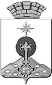 АДМИНИСТРАЦИЯ СЕВЕРОУРАЛЬСКОГО ГОРОДСКОГО ОКРУГА ПОСТАНОВЛЕНИЕАДМИНИСТРАЦИЯ СЕВЕРОУРАЛЬСКОГО ГОРОДСКОГО ОКРУГА ПОСТАНОВЛЕНИЕ22.01.2020                                                                                                           № 51                                                                                                          № 51г. Североуральскг. СевероуральскУТВЕРЖДЕНпостановлением АдминистрацииСевероуральского городского округаот 22.01.2020 № 51 «О мерах по обеспечению противопожарной охраны лесов и торфяных месторождений на территории Североуральского городского округа в 2020 году»1.Матюшенко Василий ПетровичГлава Североуральского городского округа, председатель комиссии;2.Паслер Владимир ВладимировичЗаместитель Главы Администрации Североуральского городского округа, заместитель председателя комиссии;3.Колчин Юрий Александровичглавный специалист отдела гражданской обороны, предупреждения чрезвычайных ситуаций и обеспечения безопасности дорожного движения, секретарь комиссии;Члены комиссии:Члены комиссии:4.АгзамовАлександр Сергеевичдиректор муниципального казенного учреждения «Единая дежурно-диспетчерская служба Североуральского городского округа»;5.Грачев Анатолий Александровичдиректор Государственного казённого Учреждения Свердловской области «Карпинское лесничество»(по согласованию);6.КвашнинаАнна Евгеньевнадиректор Государственного природного заповедника «Денежкин Камень» (по согласованию);7.Колыгин Максим ВладимировичЛесничий Черемуховского участкового лесничества Государственного казённого Учреждения Свердловской области «Карпинское лесничество» (по согласованию);8.Морозов Дмитрий Рудольфовичведущий специалист по лесному хозяйству муниципального казенного учреждения «Служба заказчика»;9.Петров Игорь ВладимировичГлава Управления Администрации Североуральского городского округа в п. Черемухово, в поселке Сосьва и в селе Всеволодо-Благодатское;10.Чекасин Александр ГригорьевичВрио начальника 15 пожарно-спасательного отряда федеральной противопожарной службы государственной противопожарной службы главного управления МЧС России по Свердловской области (по согласованию);11.Резник Сергей ВикторовичГлава Управления Администрации Североуральского городского округа в поселке Покровск-Уральский и поселке Баяновка;12.Салямов Артур Фатыховичначальник отдела Министерства внутренних дел России по городу Североуральску. (по согласованию);13.Самоделкин Валерий ВасильевичГлава Управления Администрации Североуральского городского округа в поселке Калья и в поселке Третий Северный;14.СафоненкоЕвгений Александровичдиректор муниципального унитарного предприятия«Комэнергоресурс»;15.Соловьев Вячеслав Евгеньевичлесничий Всеволодского участкового лесничества Государственного казенного управления Свердловской области «Карпинское лесничество» (по согласованию);16.Шангин Владислав Анатольевичлесничий Петропавловского участкового лесничества Государственного казенного управления Свердловской области «Карпинское лесничество» (по согласованию).УТВЕРЖДЕНпостановлением АдминистрацииСевероуральского городского округаот 22.01.2020 № 51 «О мерах по обеспечению противопожарной охраны лесов и торфяных месторождений на территории Североуральского городского округа в 2020 году»№п/пНаименование мероприятийсрок исполненияисполнители1.Анализ пожароопасного периода 2019 года и определение задач на 2020 год.06.02.2020Комиссия по предупреждению и ликвидации чрезвычайных ситуаций и обеспечению пожарной безопасности Североуральского городского округа2.Определить исполнителей работ по тушению лесных и торфяных пожаров в 2020 году, согласовать планы тушения лесных и торфяных пожаров.до 01.03.2020Комиссия по предупреждению и ликвидации чрезвычайных ситуаций и обеспечению пожарной безопасности Североуральского городского округа Ведущий специалист по лесному хозяйству МКУ «Служба заказчика» Морозов Д.Р.3.Создать запасы ГСМ на пожароопасный периоддо 01.05.2020Комиссия по предупреждению и ликвидации чрезвычайных ситуаций и обеспечению пожарной безопасности Североуральского городского округа, Петропавловскому, Черемуховскому, Всеволодскому участковым лесничествам государственного казённого учреждения Свердловской области «Карпинское лесничество» (А.А. Грачев), Государственному природному заповеднику «Денежкин Камень» (А.Е. Квашнина4.Проконтролировать подготовку и согласовать графики выделения предприятиями и организациями инженерной техники для организации противопожарных проездов и разрывовдо 01.04.2020Комиссия по предупреждению и ликвидации чрезвычайных ситуаций и обеспечению пожарной безопасности Североуральского городского округа ведущий специалист по лесному хозяйству МКУ «Служба заказчика» Морозов Д.Р.5.В период высокой пожарной опасности организовать введение особого противопожарного режима, обеспечить информирование населения об ограничении доступа в леса.по мере необходимостиПредседатель и члены комиссии по предупреждению и ликвидации чрезвычайных ситуаций и обеспечению пожарной безопасности Североуральского городского округа6.Подготовить Постановление Администрации Североуральского городского округа об утверждении плана работ по выполнению мероприятий муниципальной программы Североуральского городского округа «Развитие системы гражданской обороны, защита населения и территории Североуральского городского округа от чрезвычайных ситуаций природного и техногенного характера, обеспечение пожарной безопасности и безопасности людей на водных объектах» на 2020-2025 годы, утвержденной постановлением Администрации Североуральского городского округа от 05.09.2019, № 934, на 2020 годдо 15.02.2020главный специалист отдела гражданской обороны, предупреждения чрезвычайных ситуаций и обеспечения безопасности дорожного движения Администрации Североуральского городского округа Колчин Ю.А.7.Подготовить Постановление Администрации Североуральского городского округа о создании при Главе Североуральского городского округа штаба по контролю за ходом тушения лесных пожаров на территории Североуральского городского округамай2020 годаглавный специалист отдела гражданской обороны, предупреждения чрезвычайных ситуаций и обеспечения безопасности дорожного движения Администрации Североуральского городского округа Колчин Ю.А.8.Провести тактико-специальные учения с противопожарными формированиями.апрель 2020 годаКомиссия по предупреждению и ликвидации чрезвычайных ситуаций и обеспечению пожарной безопасности Североуральского городского округа, руководители предприятий.9.Провести проверку арендаторов лесов на предмет их готовности к пожароопасному периоду 2020 годадо 01.04.2020Комиссия по предупреждению и ликвидации чрезвычайных ситуаций и обеспечению пожарной безопасности Североуральского городского округа, ГКУ СО «Карпинское лесничество» Грачев А.А.10.Проверка исправности средств связи, пожарной и приспособленной для тушения лесных пожаров техники.до 01.04.2020ГКУ СО «Карпинское лесничество» Грачев А.А.«Государственный заповедник «Денежкин камень» Квашина А.Е.11.Произвести расчет необходимого количества и стоимости работ по обустройству противопожарных разрывов, минерализованных полос вокруг поселков, определить исполнителя на выполнение данных работ.до 15.04.2020Отдел по городскому и жилищно-коммунальному хозяйству Администрации Североуральского городского округа.12.-Установить в лесах аншлаги о необходимости соблюдения правил пожарной безопасности.-Составить графики дежурств в участковых лесничествах.апрель-майГКУ СО «Карпинское лесничество» Грачев А.А.Государственный заповедник «Денежкин камень» Квашина А.Е.13.Обеспечить использование копров шахт участковым лесничествам для дежурства пожарных сторожей в пожароопасный периодв течение пожароопасного периодаАкционерное общество «Севуралбокситруда» Неустроев В.П.14.-Проверить и при необходимости доукомплектовать пункты противопожарного инвентаря в соответствии с действующими нормами;-Провести очистку лесосек, придорожных полос;-Назначить ответственных лиц за соблюдение правил пожарной безопасности в лесах.-Откорректировать оперативные планы пожаротушения на нижних складах и деревообрабатывающих предприятиях.апрельРуководители лесозаготовительных предприятий15.Обеспечить бесперебойную работу связи с участковыми лесничествами, Государственным заповедником «Денежкин камень», лесозаготовительными организациями.в течение пожароопасного периодаАкционерное общество «Севуралбокситруда»Неустроев В.П. Начальник Линейно-технического цеха Североуральского района МЦТЭТ г. Краснотурьинск ПАО «Ростелеком»А.В. Шубина16.Информировать население о пожарной обстановке на территории Североуральского городского округа.пожароопасный периодГазета «Наше слово»Панкевич А.В.ГИС радиовещания «Северный вестник» Вахрушева Л.Д.17.Организовать проведение субботников по расчистке территорий поселков, садовых товариществ, гаражных кооперативов от несанкционированных свалок, сухостоя и прочего бытового мусора.до 01.05.2020Отдел по городскому и жилищно-коммунальному хозяйству Администрации Североуральского городского округа 18.Организовать в поселках дальнейшее благоустройство источников водоснабжения.до 01.06.2020Отдел по городскому и жилищно-коммунальному хозяйству Администрации Североуральского городского округа, главы управлений Администрации Североуральского городского округа в населенных пунктах.19.Совместно с работниками ФГКУ «15 ОФПС» провести обследование поселков на предмет их готовности к пожароопасному периоду 2020 года.апрельКомиссия по предупреждению и ликвидации чрезвычайных ситуаций и обеспечению пожарной безопасности Североуральского городского округа20.Организовать проведение, проверок наличия первичных средств пожаротушения на каждом частном  подворье, распространение памяток.до 01.05.2020Главы Управлений Администрации Североуральского городского округа в населенных пунктах21.Заседания комиссии по чрезвычайным ситуациям и обеспечению пожарной безопасностиапрель, май 2020 годаКомиссия по предупреждению и ликвидации чрезвычайных ситуаций и обеспечению пожарной безопасности Североуральского городского округа